108學年幼兒園教材教法II活動設計\試教\省思紀錄表 108學年幼兒園教材教法II活動設計\試教\省思紀錄表 108學年幼兒園教材教法II活動設計\試教\省思紀錄表 108學年幼兒園教材教法II活動設計\試教\省思紀錄表 108學年幼兒園教材教法II活動設計\試教\省思紀錄表 活動名稱認識5種情緒教案設計者陳佳玲陳佳玲班級/年齡層/人數    小班/3-4歲/30人    試教日期/場地               G308G308領域實施原則■情緒領域：○基本練習7.建構促進幼兒情緒能力發展的教學，不刻意激發情緒的出現○特別練習6.隨時注意引發情緒的相關事件，運用實際事件作為學習的契機■情緒領域：○基本練習7.建構促進幼兒情緒能力發展的教學，不刻意激發情緒的出現○特別練習6.隨時注意引發情緒的相關事件，運用實際事件作為學習的契機■情緒領域：○基本練習7.建構促進幼兒情緒能力發展的教學，不刻意激發情緒的出現○特別練習6.隨時注意引發情緒的相關事件，運用實際事件作為學習的契機■情緒領域：○基本練習7.建構促進幼兒情緒能力發展的教學，不刻意激發情緒的出現○特別練習6.隨時注意引發情緒的相關事件，運用實際事件作為學習的契機情境安排早上的活動、選擇光線充足，安全舒適的地方，請幼兒坐在地上圍成一個半圓形，良好的師生互動、分組繪畫（5-6人）一桌，蠟筆每桌1-2盒早上的活動、選擇光線充足，安全舒適的地方，請幼兒坐在地上圍成一個半圓形，良好的師生互動、分組繪畫（5-6人）一桌，蠟筆每桌1-2盒早上的活動、選擇光線充足，安全舒適的地方，請幼兒坐在地上圍成一個半圓形，良好的師生互動、分組繪畫（5-6人）一桌，蠟筆每桌1-2盒早上的活動、選擇光線充足，安全舒適的地方，請幼兒坐在地上圍成一個半圓形，良好的師生互動、分組繪畫（5-6人）一桌，蠟筆每桌1-2盒教學資源彩色怪獸繪本、怪獸圖案和情境的紙、蠟筆彩色怪獸繪本、怪獸圖案和情境的紙、蠟筆彩色怪獸繪本、怪獸圖案和情境的紙、蠟筆彩色怪獸繪本、怪獸圖案和情境的紙、蠟筆課程目標課程目標課程目標課程目標學習指標情-1-2覺察與辨識生活環境中他人和擬人化物件的情緒情-1-2覺察與辨識生活環境中他人和擬人化物件的情緒情-1-2覺察與辨識生活環境中他人和擬人化物件的情緒情-1-2覺察與辨識生活環境中他人和擬人化物件的情緒情-小-1-2-2知道各種文本中主角的情緒引導流程(含時間/步驟/引導語)引導流程(含時間/步驟/引導語)引導流程(含時間/步驟/引導語)引導流程(含時間/步驟/引導語)指標運用說明準備活動（5分鐘）大綱：老師先以《彩色怪獸》的繪本來引導情緒大概分為五種（快樂、傷心、生氣、害怕、平靜）https://reurl.SS/Njlxg5 T：老師今天要和大家分享一本繪本，先來看看這個封面，有看到什麼嗎？S：一隻綠色的動物、他在吹泡泡……T：對，是一隻綠色的怪獸他在吹泡泡，是什麼顏色的泡泡？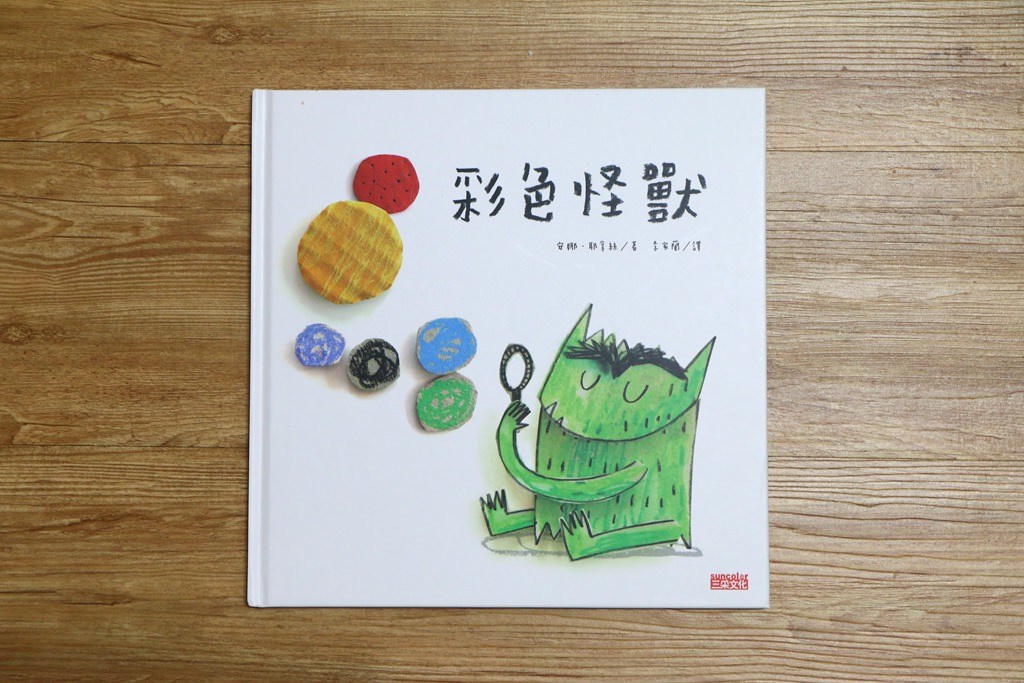 S：藍色、黑色、黃色、紅色、綠色T：沒錯沒錯，大家都看得很仔細唷！那我們來看看故事在說什麼吧S：好啊，故事開門T：每個人都有不同的情緒，就像這些繽紛的顏色一樣，這隻彩色怪獸身上就充滿了各種顏色，代表他有很多情緒對不對？這時來了一個女孩，在幫他做什麼？S：把顏色分類T：對，小女孩在幫他整理情緒線，一條一條的分好放到不同的罐子裡，怪獸有什麼情緒啊？（翻後面給幼兒看）S：開心的、難過的、生氣的、害怕的、平靜的T：怪獸好好地整理情緒後得到了幾個罐子啊？S：五個T：哪五個呢？我們一起來看看，有開心的黃色、藍色這罐呢？S：難過的T：平靜的，給人舒服感覺的是哪一個顏色？S：綠色T：對，大家都很棒哦！接下來我們要來幫怪獸分類情緒，還記得每個情緒的顏色嗎？S：記得～發展活動（15分鐘）T：那老師發給大家一人一張怪獸的紙唷，大家要仔細看怪獸發生什麼事了？覺得他的心情會怎麼樣？（發紙給大家畫，有5種情境讓孩子分組畫（盡量同一桌的小孩不會拿到同一個情境的）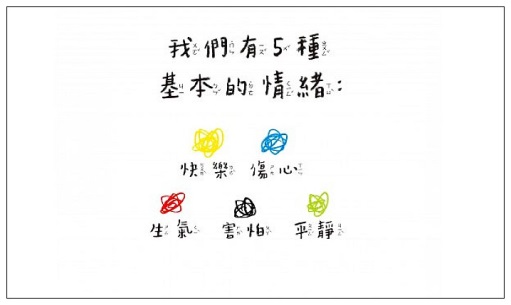 S：（各自塗顏色中）T：塗完顏色的小朋友可以和旁邊的小朋友分享哦～S：我覺得他在生氣所以我塗紅色、我塗完色因為她看起來很開心……（七嘴八舌中）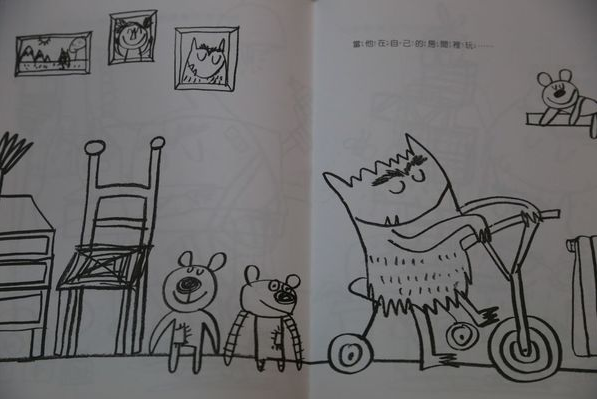 統整活動（10分鐘）T：大家都塗完顏色了嗎？S：塗完了T：有沒有小朋友願意和大家分享的？S：我我我T：好，那我們請XX小朋友上來分享S：我的怪獸是黃色的T：為什麼呢？你可以說說為什麼你要幫她塗黃色的嗎？S：因為怪獸很開心T：為什麼會覺得怪獸很開心呢？S：因為他生日，大家都祝他生日快樂T：原來是這樣子阿～所以怪獸生日大家幫他慶生他覺得很開心，所以你幫他塗黃色的對嗎？S：對T：哇～XX很棒哦！我們謝謝XX的分享，還有沒有人想分享？（再分享2個）T：大家都幫怪獸整理好情緒了，大家都做得很好哦！給自己拍拍手S：（拍手）      T：那我們準備洗手吃午餐囉～準備活動（5分鐘）大綱：老師先以《彩色怪獸》的繪本來引導情緒大概分為五種（快樂、傷心、生氣、害怕、平靜）https://reurl.SS/Njlxg5 T：老師今天要和大家分享一本繪本，先來看看這個封面，有看到什麼嗎？S：一隻綠色的動物、他在吹泡泡……T：對，是一隻綠色的怪獸他在吹泡泡，是什麼顏色的泡泡？S：藍色、黑色、黃色、紅色、綠色T：沒錯沒錯，大家都看得很仔細唷！那我們來看看故事在說什麼吧S：好啊，故事開門T：每個人都有不同的情緒，就像這些繽紛的顏色一樣，這隻彩色怪獸身上就充滿了各種顏色，代表他有很多情緒對不對？這時來了一個女孩，在幫他做什麼？S：把顏色分類T：對，小女孩在幫他整理情緒線，一條一條的分好放到不同的罐子裡，怪獸有什麼情緒啊？（翻後面給幼兒看）S：開心的、難過的、生氣的、害怕的、平靜的T：怪獸好好地整理情緒後得到了幾個罐子啊？S：五個T：哪五個呢？我們一起來看看，有開心的黃色、藍色這罐呢？S：難過的T：平靜的，給人舒服感覺的是哪一個顏色？S：綠色T：對，大家都很棒哦！接下來我們要來幫怪獸分類情緒，還記得每個情緒的顏色嗎？S：記得～發展活動（15分鐘）T：那老師發給大家一人一張怪獸的紙唷，大家要仔細看怪獸發生什麼事了？覺得他的心情會怎麼樣？（發紙給大家畫，有5種情境讓孩子分組畫（盡量同一桌的小孩不會拿到同一個情境的）S：（各自塗顏色中）T：塗完顏色的小朋友可以和旁邊的小朋友分享哦～S：我覺得他在生氣所以我塗紅色、我塗完色因為她看起來很開心……（七嘴八舌中）統整活動（10分鐘）T：大家都塗完顏色了嗎？S：塗完了T：有沒有小朋友願意和大家分享的？S：我我我T：好，那我們請XX小朋友上來分享S：我的怪獸是黃色的T：為什麼呢？你可以說說為什麼你要幫她塗黃色的嗎？S：因為怪獸很開心T：為什麼會覺得怪獸很開心呢？S：因為他生日，大家都祝他生日快樂T：原來是這樣子阿～所以怪獸生日大家幫他慶生他覺得很開心，所以你幫他塗黃色的對嗎？S：對T：哇～XX很棒哦！我們謝謝XX的分享，還有沒有人想分享？（再分享2個）T：大家都幫怪獸整理好情緒了，大家都做得很好哦！給自己拍拍手S：（拍手）      T：那我們準備洗手吃午餐囉～準備活動（5分鐘）大綱：老師先以《彩色怪獸》的繪本來引導情緒大概分為五種（快樂、傷心、生氣、害怕、平靜）https://reurl.SS/Njlxg5 T：老師今天要和大家分享一本繪本，先來看看這個封面，有看到什麼嗎？S：一隻綠色的動物、他在吹泡泡……T：對，是一隻綠色的怪獸他在吹泡泡，是什麼顏色的泡泡？S：藍色、黑色、黃色、紅色、綠色T：沒錯沒錯，大家都看得很仔細唷！那我們來看看故事在說什麼吧S：好啊，故事開門T：每個人都有不同的情緒，就像這些繽紛的顏色一樣，這隻彩色怪獸身上就充滿了各種顏色，代表他有很多情緒對不對？這時來了一個女孩，在幫他做什麼？S：把顏色分類T：對，小女孩在幫他整理情緒線，一條一條的分好放到不同的罐子裡，怪獸有什麼情緒啊？（翻後面給幼兒看）S：開心的、難過的、生氣的、害怕的、平靜的T：怪獸好好地整理情緒後得到了幾個罐子啊？S：五個T：哪五個呢？我們一起來看看，有開心的黃色、藍色這罐呢？S：難過的T：平靜的，給人舒服感覺的是哪一個顏色？S：綠色T：對，大家都很棒哦！接下來我們要來幫怪獸分類情緒，還記得每個情緒的顏色嗎？S：記得～發展活動（15分鐘）T：那老師發給大家一人一張怪獸的紙唷，大家要仔細看怪獸發生什麼事了？覺得他的心情會怎麼樣？（發紙給大家畫，有5種情境讓孩子分組畫（盡量同一桌的小孩不會拿到同一個情境的）S：（各自塗顏色中）T：塗完顏色的小朋友可以和旁邊的小朋友分享哦～S：我覺得他在生氣所以我塗紅色、我塗完色因為她看起來很開心……（七嘴八舌中）統整活動（10分鐘）T：大家都塗完顏色了嗎？S：塗完了T：有沒有小朋友願意和大家分享的？S：我我我T：好，那我們請XX小朋友上來分享S：我的怪獸是黃色的T：為什麼呢？你可以說說為什麼你要幫她塗黃色的嗎？S：因為怪獸很開心T：為什麼會覺得怪獸很開心呢？S：因為他生日，大家都祝他生日快樂T：原來是這樣子阿～所以怪獸生日大家幫他慶生他覺得很開心，所以你幫他塗黃色的對嗎？S：對T：哇～XX很棒哦！我們謝謝XX的分享，還有沒有人想分享？（再分享2個）T：大家都幫怪獸整理好情緒了，大家都做得很好哦！給自己拍拍手S：（拍手）      T：那我們準備洗手吃午餐囉～準備活動（5分鐘）大綱：老師先以《彩色怪獸》的繪本來引導情緒大概分為五種（快樂、傷心、生氣、害怕、平靜）https://reurl.SS/Njlxg5 T：老師今天要和大家分享一本繪本，先來看看這個封面，有看到什麼嗎？S：一隻綠色的動物、他在吹泡泡……T：對，是一隻綠色的怪獸他在吹泡泡，是什麼顏色的泡泡？S：藍色、黑色、黃色、紅色、綠色T：沒錯沒錯，大家都看得很仔細唷！那我們來看看故事在說什麼吧S：好啊，故事開門T：每個人都有不同的情緒，就像這些繽紛的顏色一樣，這隻彩色怪獸身上就充滿了各種顏色，代表他有很多情緒對不對？這時來了一個女孩，在幫他做什麼？S：把顏色分類T：對，小女孩在幫他整理情緒線，一條一條的分好放到不同的罐子裡，怪獸有什麼情緒啊？（翻後面給幼兒看）S：開心的、難過的、生氣的、害怕的、平靜的T：怪獸好好地整理情緒後得到了幾個罐子啊？S：五個T：哪五個呢？我們一起來看看，有開心的黃色、藍色這罐呢？S：難過的T：平靜的，給人舒服感覺的是哪一個顏色？S：綠色T：對，大家都很棒哦！接下來我們要來幫怪獸分類情緒，還記得每個情緒的顏色嗎？S：記得～發展活動（15分鐘）T：那老師發給大家一人一張怪獸的紙唷，大家要仔細看怪獸發生什麼事了？覺得他的心情會怎麼樣？（發紙給大家畫，有5種情境讓孩子分組畫（盡量同一桌的小孩不會拿到同一個情境的）S：（各自塗顏色中）T：塗完顏色的小朋友可以和旁邊的小朋友分享哦～S：我覺得他在生氣所以我塗紅色、我塗完色因為她看起來很開心……（七嘴八舌中）統整活動（10分鐘）T：大家都塗完顏色了嗎？S：塗完了T：有沒有小朋友願意和大家分享的？S：我我我T：好，那我們請XX小朋友上來分享S：我的怪獸是黃色的T：為什麼呢？你可以說說為什麼你要幫她塗黃色的嗎？S：因為怪獸很開心T：為什麼會覺得怪獸很開心呢？S：因為他生日，大家都祝他生日快樂T：原來是這樣子阿～所以怪獸生日大家幫他慶生他覺得很開心，所以你幫他塗黃色的對嗎？S：對T：哇～XX很棒哦！我們謝謝XX的分享，還有沒有人想分享？（再分享2個）T：大家都幫怪獸整理好情緒了，大家都做得很好哦！給自己拍拍手S：（拍手）      T：那我們準備洗手吃午餐囉～情-小-1-2-2知道各種文本中主角的情緒活動照片 (此欄僅見於試教後的修正版)活動照片 (此欄僅見於試教後的修正版)活動照片 (此欄僅見於試教後的修正版)活動照片 (此欄僅見於試教後的修正版)活動照片 (此欄僅見於試教後的修正版)教學發現、省思與修正 (此欄僅見於試教後的修正版)教學發現、省思與修正 (此欄僅見於試教後的修正版)教學發現、省思與修正 (此欄僅見於試教後的修正版)教學發現、省思與修正 (此欄僅見於試教後的修正版)教學發現、省思與修正 (此欄僅見於試教後的修正版)教學自我評核：□滿意   □尚可  □有待加油1.關於(幼兒園課綱)課程領域「教學原則」之教學自評與省思2.關於自選教學方法「教學重點與步驟」之教學自評與省思3.其他教學自評與省思教學自我評核：□滿意   □尚可  □有待加油1.關於(幼兒園課綱)課程領域「教學原則」之教學自評與省思2.關於自選教學方法「教學重點與步驟」之教學自評與省思3.其他教學自評與省思教學自我評核：□滿意   □尚可  □有待加油1.關於(幼兒園課綱)課程領域「教學原則」之教學自評與省思2.關於自選教學方法「教學重點與步驟」之教學自評與省思3.其他教學自評與省思教學自我評核：□滿意   □尚可  □有待加油1.關於(幼兒園課綱)課程領域「教學原則」之教學自評與省思2.關於自選教學方法「教學重點與步驟」之教學自評與省思3.其他教學自評與省思教學自我評核：□滿意   □尚可  □有待加油1.關於(幼兒園課綱)課程領域「教學原則」之教學自評與省思2.關於自選教學方法「教學重點與步驟」之教學自評與省思3.其他教學自評與省思